Mini Text Analysis ToolkitThis tool is intended to support your intentional reflection and analysis of anchor texts to determine whether/how to use a text to support culturally responsive-sustaining, grade-level, joyful, and linguistically sustaining instruction. This tool is a condensed version of the full Text Analysis Toolkit to support more regular use. Move forward with analyzing this text and considering for use with students? Consider what you bring to this text, what your students could bring, and how you’ll prepare for instruction. The quantitative complexity (Lexile) of this text is:Considering qualitative complexity and opportunities and cautions within this text: Text: Key Ideas of This Text:  ⛔ Text contains harmful content, such as stereotypes and/or inaccurate representation. DO NOT USE. 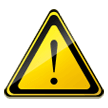 Text has one or more cautions about the way this content is presented or how this story is told that will take careful teacher planning. MOVE TO ANALYSIS, TENDING CAREFULLY TO PLANNING FOR CAUTIONS THROUGH TASKS AND ADDITIONAL RESOURCES. ✅ No initial concerns about the way this content is presented or how this story is told; for example, this text is affirming of the characters/topics it portrays. MOVE TO ANALYSIS; USE WITH INTENTIONAL PLANNING.Notes: Notes: Notes: Locating Myself within This Text: Are the identities, ideas, perspectives, and content of this text close to or far away from my own?Locating Students within This Text: Are the identities, ideas, perspectives, and content of this text close to or far away from students? In what ways and for which students?Research & Reflection: 💭 What do I need to know more about before engaging more deeply with this text? Research & Reflection: 💭 What do I need to know more about before engaging more deeply with this text? 420–820 L (Gr 2–3)740–1010 L (Gr 4–5)925–1185 L (Gr 6–8)1050–1335 L (Gr 9–10)1185–1385 L (Gr 11–12)DimensionWhich dimension(s) are most complex? (Examples: Less complex → More complex) Opportunities CautionsMeaning/Purpose Meaning/Purpose Single level of meaning → Multiple/complex Explicitly stated purpose → ImplicitExplores power, equity, justice, or injustice Messages disrupt stereotypes/dominant ways of thinkingTells own stories (consider shared identity markers of author and characters/content, lived experiences, etc.)Messages reinforce and accept the status quo (e.g., do not showcase ability to organize for change, do not challenge preconceived notions). Messages (text/images) reinforce dominant ways of thinking or stereotypes. Structure Structure Simple → ComplexExplicit → ImplicitCommon traits to genre → Uncommon traitsSimple graphics → Sophisticated graphics Chronological → Not chronological (e.g., shifts in point of view/flashbacks)Narration and/or images have potential to expand on students’ notions of themselves and their histories.Narration and/or images have the opportunity to increase awareness, appreciation, and understandings of historically marginalized communities. Narration and/or images contribute to stereotypical beliefs that have been constructed in society (e.g., gender roles). Language Language Literal → Figurative or ironicClear → Ambiguous Conversational/contemporary/familiar* → Unfamiliar/archaic/academicBuilds academic languageSupports multilingual learners’ leveraging of language resources and connecting to content from the larger topics under study 			Language makes generalizations or implies something is normal and absolute or a norm for all individuals and/or groups of people. Does not acknowledge or make space for different cultural norms.Language makes assumptions about a specific culture or group of people.Knowledge Knowledge Single themes → Multiple/complex themes Single perspectives → Multiple perspectives Familiar* knowledge → Specialized knowledge Low intertextuality → High intertextuality Provides opportunity to center historically marginalized identities, experiences, or knowledgeShows joy, agency, creativity, or resilience of historically marginalized identitiesBuilds knowledge about a topic, perspective, or eventConnects to content knowledge of a unit of study Connects to current events or topics that matter to studentsFocuses on challenges/obstacles faced by historically marginalized identities Portrays characters as race/culture/identity neutral or without depthReflection/Discussion Notes: 